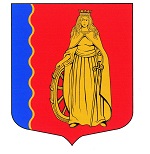 МУНИЦИПАЛЬНОЕ ОБРАЗОВАНИЕ«МУРИНСКОЕ ГОРОДСКОЕ ПОСЕЛЕНИЕ»ВСЕВОЛОЖСКОГО МУНИЦИПАЛЬНОГО РАЙОНАЛЕНИНГРАДСКОЙ ОБЛАСТИАДМИНИСТРАЦИЯПОСТАНОВЛЕНИЕ 19.10.2021                                                                                              № 267   г. МуриноВ соответствии со статьей 23 Земельного кодекса Российской Федерации, статьёй 16 Федерального закона Российской Федерации от 06.11.2003 №131-ФЗ «Об общих принципах организации местного самоуправления в Российской Федерации», Уставом муниципального образования «Муринское городское поселение» Всеволожского муниципального района Ленинградской области, на основании постановления администрации муниципального образования «Муринское сельское поселение» от 19.12.2011 № 265 «Об  утверждении проекта планировки с проектом межевания  территории, ограниченной линией железной дороги Санкт-Петербург-Приозерск, границей населённого пункта деревня Лаврики и полевой дорогой посёлок Бугры-деревня Лаврики, расположенной на территории МО «Муринское сельское поселение» Всеволожского муниципального района Ленинградской области», ходатайства об установлении публичного сервитута МБУ «ЦБС» (вх. № 4892/01-11 от 14.09.2021), в целях обеспечения нужд местного населения для обеспечения прохода и проезда.ПОСТАНОВЛЯЕТ:Установить публичный сервитут на часть земельного участка площадью 2 кв.м., от площади 941 кв.м. земельного участка с кадастровым номером 47:07:0722001:454, категория земель – земли населенных пунктов, вид разрешённого использования  - для комплексного освоения в целях жилищного строительства, расположенного по адресу: Ленинградская область, Всеволожский район, земли САОЗТ «Ручьи», находящегося в частной собственности (47:07:0722001:454-47/012/2020-7 от 04.02.2020), в целях обеспечения нужд местного населения для обеспечения прохода и проезда к учреждению начального и среднего общего образования (школы на 1175 мест).Лицо, в отношении которого принято решение об установлении публичного сервитута (обладатель публичного сервитута: Муниципальное бюджетное учреждение «Центр благоустройства  и строительства» (МБУ «ЦБС) муниципального образования "Муринское городское поселение» Всеволожского муниципального района Ленинградской области, 188669, ЛО, Всеволожский район, г. Мурино, Охтинская аллея д. 8 пом. 16-Н, ИНН 4703145254, ОГРН 1164704057792).Установить срок публичного сервитута – 20 лет.Срок, в течение которого использование земельного участка (его части) и (или) расположенного на нем объекта недвижимого имущества в соответствии с их разрешённым использованием будет невозможно или существенно затруднено в связи с осуществлением сервитута – 20 (двадцать) лет.Утвердить границы публичного сервитута согласно приложению к настоящему постановлению.Публичный сервитут считается установленным со дня внесения сведений о нем в Единый государственный реестр недвижимости.Заинтересованные лица вправе использовать земельный участок, указанный в пункте 1 настоящего постановления в целях прохода, проезда через земельный участок.Начальнику отдела архитектуры Мишкиной В.В.:направить копию настоящего постановления правообладателю земельного участка с кадастровым номером 47:07:0722001:454;направить сведения в администрацию муниципального образования «Всеволожский муниципальный район» Ленинградской области для размещения в ИСОГД;обеспечить государственную регистрацию публичного сервитута на часть земельного участка площадью 2 кв.м., от площади 941  кв.м. земельного участка с кадастровым номером 47:07:0722001:454 в Управлении Федеральной службы государственной регистрации, кадастра и картографии по Ленинградской области.Настоящее постановление опубликовать в газете «Муринская панорама» и на официальном сайте муниципального образования «Муринское городское поселение» Всеволожского муниципального района Ленинградской области в сети «Интернет». Постановление вступает в силу со дня его официального опубликования. Контроль за исполнением настоящего постановления возложить на заместителя главы администрации А.Н. Бекетова.Глава администрации 							         А.Ю. БеловОб установлении публичного сервитута на часть земельного участка с кадастровым номером 47:07:0722001:454